РЕШЕНИЕ      		                        ЧЕЧИМ    23 сентября 2022 года                                                                                          № 1-7 с. Усть-КоксаО внесении изменений и дополнений в РешениеСовета депутатов МО «Усть-Коксинский район»от 22 мая 2019 года № 18-7 «Об утверждении Положения«Об оплате труда в органах местного самоуправления, муниципальных органахМО «Усть-Коксинский район» РА В соответствии со статьей 53 Федерального закона от 06 октября 2003 года N 131-ФЗ «Об общих принципах организации местного самоуправления в Российской Федерации», Постановлением Правительства Республики Алтай от 19 декабря 2014г. № 396 «Нормативы формирования расходов на оплату труда депутатов, выборных должностных лиц местного самоуправления, осуществляющих свои полномочия на постоянной основе, муниципальных служащих и содержание органов местного самоуправления муниципальных районов в Республике Алтай и признании утратившими силу некоторых постановлений Правительства Республики Алтай», Совет депутатов муниципального образования «Усть-Коксинский район»,РЕШИЛ:В Решении Совета депутатов МО «Усть-Коксинский район» от 22 мая 2019 года№ 18-7 «Об утверждении Положения «Об оплате труда в органах местного самоуправления, муниципальных органах МО «Усть-Коксинский район» РА (далее – Положение) внести следующие изменения и дополнения:- п. 2.7. ч. 2 дополнить предложением следующего содержания: «43 календарных дня – для Председателя Совета депутатов»;- п. 2.9. ч. 2 дополнить абзацем следующего содержания: « 3) Председателя Совета депутатов - по решению Правительства Республики Алтай, Председателя Государственного Собрания - Эл Курултай Республики Алтай, по решению Совета депутатов муниципального образования»;         - Приложение № 1 к Положению «Об оплате труда в органах местного самоуправления, муниципальных органах МО «Усть-Коксинский район» РА» изложить в новой редакции, согласно приложению № 1 к настоящему Решению.2. Финансовое обеспечение расходных обязательств МО «Усть-Коксинский район» Республики Алтай, связанных с реализацией настоящего Решения, осуществляется в пределах бюджетных ассигнований, предусмотренных в установленном порядке на очередной финансовый год и на плановый период на обеспечение выполнения функций муниципальных органов МО «Усть-Коксинский район» Республики Алтай.3. Решение вступает в силу со дня его официального опубликования путем его размещения на официальном сайте Муниципального образования «Усть-Коксинский район» Республики Алтай и распространяется на правоотношения с 23 сентября 2022 года. Информация о размещении на официальном сайте настоящего Решения подлежит опубликованию в газете «Уймонские вести».Председатель Совета депутатов                       Глава муниципального образования МО «Усть-Коксинский район» РА                                 «Усть-Коксинский район» РА________________И.Ю. Щеглов	                              ___________________ О.В. АкимовПриложение № 1 к Решению Совета депутатовот  23 сентября 2022года № 1-7  «О внесении изменений и дополнений в РешениеСовета депутатов МО «Усть-Коксинский район»от 22 мая 2019 года № 18-7«Об утверждении Положения«Об оплате труда в органах местного самоуправления, муниципальных органахМО «Усть-Коксинский район» РА»Приложение N 1к Положению «Об оплате труда в органах местного самоуправления, муниципальных органах МО «Усть-Коксинский район»Размеры денежного вознаграждения и денежного поощрения лиц замещающих муниципальные должности в МО «Усть-Коксинский район»Российская  ФедерацияРеспублика АлтайМуниципальное образование«Усть-Коксинский район»Совет депутатовМО «Усть-Коксинский район»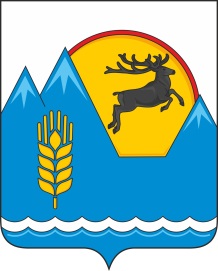 Россия ФедерацияязыАлтай РеспубликаМуниципал тізілмі«Коксуу-Оозы аймак»Депутаттардын аймак Соведи№ п/пНаименование должностиЕжемесячное денежное вознаграждение руб.Ежемесячное денежное поощрение, (денежных вознаграждений)1Глава муниципального образования 292121,182Председатель контрольно-счетного органа175281,183Аудитор146061,184Председатель Совета депутатов190001,18